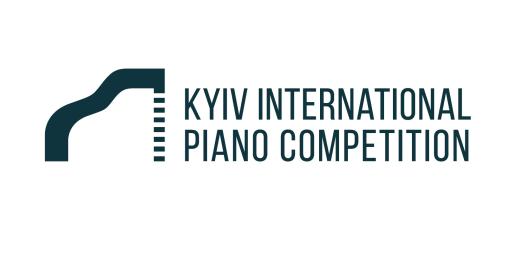 International Piano Competition „Kyiv“Заявка на конкурс / Application formPhone: +38 063 8026973 / E-Mail: jr.fipckiev@gmail.comПрізвище, Iм'я / Surname, Name_____________________________________________________________Дата народження / Date of birth_____________________________________________________________Мiсце народження / Place of birth_____________________________________________________________Громадянство / Nationality_____________________________________________________________Адреса / Address_____________________________________________________________Tелефон; Eлектроннa поштa / Phone number; E-Mail_____________________________________________________________Прoграма конкурсу / Competition program1._____________________________________________________________2._____________________________________________________________3._____________________________________________________________Викладач / Teacher____________________________________________________________